April 13, 2020Dear CEC Community:This is undoubtedly the strangest time of my life; I imagine it is for many of you as well. However, I’ve never been prouder to say I work at CEC. The entire CEC Family, students, parents, staff and teachers have come together during this crisis and have risen to the occasion to support each other better than I could have imagined.In the spirit of transparency, I wanted to let you know that, during the week of our actual spring break, March 30-April 3, a CEC employee tested positive for COVID-19. Fortunately, that employee appears to be recovering; we are checking in regularly.Timeline and Information: The last time that employee was with students and staff was on March 13. The staff member was last in the building on March 17. Per CDC and CDPHE, the symptoms of COVID-19 may include mild to severe respiratory illness with fever, cough and difficulty breathing.For more information, read about COVID-19 Symptoms or call CO-Help at 303-389-1687 or 877-462-2911, for answers in English and Spanish. If you are experiencing any symptoms, please contact your healthcare provider immediately.As always, the CEC Support Staff is here to help. If you need additional support for any of the following issues, please reach out to the following people (school phone is forwarded to cell numbers):Family Assistance:  Fidel Salazar-720 423 6616; fidel_salazar@dpsk12.orgMedical Questions:  Nurse Stacia McNeeley-720 423 6640; stacia_mcneeley@dpsk12..orgTrauma, Grief, or Crisis:  Social Worker Louis Montoya-720 423 6691; luis_montoya@dpsk12.orgMental Health Issues:  School Psychologist Mario Zuccaro-720 423 6677; mario_zuccaro@dpsk12.orgAt this time, we need to continue to band together in support of our CEC Family and Community. You can email me at jamie_lofaro@dpsk12.org or call me at 720 423 6702.Please take good care of yourselves and the ones you love.Sincerely.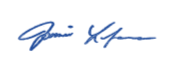 Jamie Lofaro, Principal.